ОБЩИЕ СВЕДЕНИЯ Учебная дисциплина «Международные стандарты учета и отчетности финансовых организаций» изучается в седьмом семестре.Курсовая работа/Курсовой проект – не предусмотреныФорма промежуточной аттестации: зачет Место учебной дисциплины в структуре ОПОПУчебная дисциплина «Международные стандарты учета и отчетности финансовых организаций» относится к числу элективных дисциплин программы.Основой для освоения дисциплины являются результаты обучения по предыдущему уровню образования в части сформированности универсальных компетенций, а также общепрофессиональных компетенций, в случае совпадения направлений подготовки предыдущего и текущего уровня образования. Изучение дисциплины опирается на результаты освоения образовательной программы предыдущего уровня.Основой для освоения дисциплины «Международные стандарты учета и отчетности финансовых организаций» являются результаты обучения по предшествующим дисциплинам:Экономика организаций (предприятий).Анализ и диагностика финансово-хозяйственной деятельности организации.Бухгалтерский учет. Налоги и налоговая система.Результаты обучения по учебной дисциплине «Международные стандарты учета и отчетности финансовых организаций», используются при изучении следующих дисциплин и прохождения практик:Страхование.Налоговое планирование.Денежное обращение, кредит.Экономическая безопасность.Результаты освоения учебной дисциплины «Международные стандарты учета и отчетности финансовых организаций» в дальнейшем будут использованы при прохождении производственной практики и выполнении выпускной квалификационной работы. ЦЕЛИ И ПЛАНИРУЕМЫЕ РЕЗУЛЬТАТЫ ОБУЧЕНИЯ ПО ДИСЦИПЛИНЕ Целями освоения дисциплины «Международные стандарты учета и отчетности финансовых организаций» является:приобретение теоретических и практических знаний по подготовке отчетности финансовых организаций на основе международных стандартаов учета;формирование у обучающихся компетенций, установленных образовательной программой в соответствии с ФГОС ВО по данной дисциплине. Результатом обучения по учебной дисциплине «Международные стандарты учета и отчетности финансовых организаций» является овладение обучающимися знаниями, умениями, навыками и опытом деятельности, характеризующими процесс формирования компетенций и обеспечивающими достижение планируемых результатов освоения учебной дисциплиныФормируемые компетенции, индикаторы достижения компетенций, соотнесённые с планируемыми результатами обучения по дисциплине «Международные стандарты учета и отчетности финансовых организаций»:СТРУКТУРА И СОДЕРЖАНИЕ УЧЕБНОЙ ДИСЦИПЛИНЫОбщая трудоёмкость учебной дисциплины по учебному плану составляет:Структура учебной дисциплины «Международные стандарты учета и отчетности финансовых организаций»  для обучающихся по видам занятий  (очная форма обучения)Структура учебной дисциплины для обучающихся по разделам и темам дисциплины: (очная форма обучения)Краткое содержание учебной дисциплины «Международные стандарты учета и отчетности финансовых организаций»Организация самостоятельной работы обучающихсяСамостоятельная работа обучающихсяа – обязательная часть образовательного процесса, направленная на развитие готовности к профессиональному и личностному самообразованию, на проектирование дальнейшего образовательного маршрута и профессиональной карьеры.Самостоятельная работа обучающихся по дисциплине организована как совокупность аудиторных и внеаудиторных занятий и работ, обеспечивающих успешное освоение дисциплины. Аудиторная самостоятельная работа обучающихся по дисциплине «Международные стандарты учета и отчетности финансовых организаций» выполняется на учебных занятиях под руководством преподавателя и по его заданию. Аудиторная самостоятельная работа обучающихся входит в общий объем времени, отведенного учебным планом на аудиторную работу, и регламентируется расписанием учебных занятий. Внеаудиторная самостоятельная работа обучающихся – планируемая учебная, научно-исследовательская, практическая работа обучающихся, выполняемая во внеаудиторное время по заданию и при методическом руководстве преподавателя, но без его непосредственного участия, расписанием учебных занятий не регламентируется.Внеаудиторная самостоятельная работа обучающихся включает в себя:подготовку к лекциям, практическим занятиям;изучение разделов, не выносимых на лекции и практические занятия самостоятельно;изучение теоретического и практического материала по рекомендованным источникам;выполнение домашних заданий;подготовка к тестированию;выполнение индивидуальных заданий;подготовка к промежуточной аттестации в течение семестра.Самостоятельная работа обучающихся с участием преподавателя в форме иной контактной работы предусматривает групповую и (или) индивидуальную работу с обучающимися и включает в себя:проведение индивидуальных и групповых консультаций по отдельным темам/разделам дисциплины;проведение консультаций перед зачетом при необходимости.Перечень разделов/тем/, полностью или частично отнесенных на самостоятельное изучение с последующим контролем:Применение электронного обучения, дистанционных образовательных технологийПри реализации программы учебной дисциплины возможно применение электронного обучения и дистанционных  образовательных  технологий.Реализация программы учебной дисциплины с применением электронного обучения и дистанционных образовательных технологий регламентируется действующими локальными актами университета.Применяются следующий вариант  реализации программы с использованием ЭО и ДОТВ электронную образовательную среду, по необходимости, могут быть перенесены отдельные виды учебной деятельности:РЕЗУЛЬТАТЫ ОБУЧЕНИЯ ПО ДИСЦИПЛИНЕ «Международные стандарты учета и отчетности финансовых организаций», КРИТЕРИИ ОЦЕНКИ УРОВНЯ СФОРМИРОВАННОСТИ КОМПЕТЕНЦИЙ, СИСТЕМА И ШКАЛА ОЦЕНИВАНИЯСоотнесение планируемых результатов обучения с уровнями сформированности компетенций.ОЦЕНОЧНЫЕ СРЕДСТВА ДЛЯ ТЕКУЩЕГО КОНТРОЛЯ УСПЕВАЕМОСТИ И ПРОМЕЖУТОЧНОЙ АТТЕСТАЦИИ, ВКЛЮЧАЯ САМОСТОЯТЕЛЬНУЮ РАБОТУ ОБУЧАЮЩИХСЯПри проведении контроля самостоятельной работы обучающихся, текущего контроля и промежуточной аттестации по учебной дисциплине «Международные стандарты учета и отчетности финансовых организаций» проверяется уровень сформированности у обучающихся компетенций и запланированных результатов обучения по дисциплине, указанных в разделе 2 настоящей программы.Формы текущего контроля успеваемости, примеры типовых заданий:Критерии, шкалы оценивания текущего контроля успеваемости:Промежуточная аттестация:Критерии, шкалы оценивания промежуточной аттестации учебной дисциплины:Система оценивания результатов текущего контроля и промежуточной аттестации.Оценка по дисциплине выставляется обучающемуся с учётом результатов текущей и промежуточной аттестации.ОБРАЗОВАТЕЛЬНЫЕ ТЕХНОЛОГИИРеализация программы предусматривает использование в процессе обучения следующих образовательных технологий:групповых дискуссий;анализ ситуаций;поиск и обработка информации с использованием сети Интернет;дистанционные образовательные технологии;применение электронного обучения;использование на занятиях видеоматериалов;самостоятельная работа в системе компьютерного тестирования.ПРАКТИЧЕСКАЯ ПОДГОТОВКАПрактическая подготовка в рамках учебной дисциплины реализуется при проведении практических занятий, связанных с будущей профессиональной деятельностью, а также  в занятиях лекционного типа, поскольку они предусматривают передачу учебной информации обучающимся, которая необходима для последующего выполнения практической работы.ОРГАНИЗАЦИЯ ОБРАЗОВАТЕЛЬНОГО ПРОЦЕССА ДЛЯ ЛИЦ С ОГРАНИЧЕННЫМИ ВОЗМОЖНОСТЯМИ ЗДОРОВЬЯПри обучении лиц с ограниченными возможностями здоровья и инвалидов используются подходы, способствующие созданию безбарьерной образовательной среды: технологии дифференциации и индивидуального обучения, применение соответствующих методик по работе с инвалидами, использование средств дистанционного общения, проведение дополнительных индивидуальных консультаций по изучаемым теоретическим вопросам и практическим занятиям, оказание помощи при подготовке к промежуточной аттестации.При необходимости рабочая программа дисциплины может быть адаптирована для обеспечения образовательного процесса лицам с ограниченными возможностями здоровья, в том числе для дистанционного обучения.Учебные и контрольно-измерительные материалы представляются в формах, доступных для изучения студентами с особыми образовательными потребностями с учетом нозологических групп инвалидов:Для подготовки к ответу на практическом занятии, студентам с ограниченными возможностями здоровья среднее время увеличивается по сравнению со средним временем подготовки обычного студента.Для студентов с инвалидностью или с ограниченными возможностями здоровья форма проведения текущей и промежуточной аттестации устанавливается с учетом индивидуальных психофизических особенностей (устно, письменно на бумаге, письменно на компьютере, в форме тестирования и т.п.). Промежуточная аттестация по дисциплине может проводиться в несколько этапов в форме рубежного контроля по завершению изучения отдельных тем дисциплины. При необходимости студенту предоставляется дополнительное время для подготовки ответа на зачете или экзамене.Для осуществления процедур текущего контроля успеваемости и промежуточной аттестации обучающихся создаются, при необходимости, фонды оценочных средств, адаптированные для лиц с ограниченными возможностями здоровья и позволяющие оценить достижение ими запланированных в основной образовательной программе результатов обучения и уровень сформированности всех компетенций, заявленных в образовательной программе.МАТЕРИАЛЬНО-ТЕХНИЧЕСКОЕ ОБЕСПЕЧЕНИЕ ДИСЦИПЛИНЫ Характеристика материально-технического обеспечения дисциплины «Международные стандарты учета и отчетности финансовых организаций» соответствует  требованиями ФГОС ВО.Материально-техническое обеспечение дисциплины при обучении с использованием традиционных технологий обучения.Материально-техническое обеспечение учебной дисциплины «Международные стандарты учета и отчетности финансовых организаций»  при обучении с использованием электронного обучения и дистанционных образовательных технологий.Технологическое обеспечение реализации программы осуществляется с использованием элементов электронной информационно-образовательной среды университета.УЧЕБНО-МЕТОДИЧЕСКОЕ И ИНФОРМАЦИОННОЕ ОБЕСПЕЧЕНИЕ УЧЕБНОЙ ДИСЦИПЛИНЫ «Международные стандарты учета и отчетности финансовых организаций»ИНФОРМАЦИОННОЕ ОБЕСПЕЧЕНИЕ УЧЕБНОГО ПРОЦЕССАРесурсы электронной библиотеки, информационно-справочные системы и профессиональные базы данных:Перечень программного обеспечения Перечень используемого программного обеспечения с реквизитами подтверждающих документов составляется в соответствии с Приложением № 2 к ОПОП ВО.ЛИСТ УЧЕТА ОБНОВЛЕНИЙ РАБОЧЕЙ ПРОГРАММЫ УЧЕБНОЙ ДИСЦИПЛИНЫВ рабочую программу учебной дисциплины «Международные стандарты учета и отчетности финансовых организаций»  внесены изменения/обновления и утверждены на заседании кафедры:Министерство науки и высшего образования Российской ФедерацииМинистерство науки и высшего образования Российской ФедерацииФедеральное государственное бюджетное образовательное учреждениеФедеральное государственное бюджетное образовательное учреждениевысшего образованиявысшего образования«Российский государственный университет им. А.Н. Косыгина«Российский государственный университет им. А.Н. Косыгина(Технологии. Дизайн. Искусство)»(Технологии. Дизайн. Искусство)»Институт Институт экономики и менеджментаКафедра Экономической безопасности, аудита и контроллингаРАБОЧАЯ ПРОГРАММАУЧЕБНОЙ ДИСЦИПЛИНЫ РАБОЧАЯ ПРОГРАММАУЧЕБНОЙ ДИСЦИПЛИНЫ РАБОЧАЯ ПРОГРАММАУЧЕБНОЙ ДИСЦИПЛИНЫ Международные стандарты учета и отчетности финансовых организацийМеждународные стандарты учета и отчетности финансовых организацийМеждународные стандарты учета и отчетности финансовых организацийУровень образования бакалавриатбакалавриатНаправление подготовки38.03.01ЭкономикаПрофиль  Финансы и кредит Финансы и кредитСрок освоения образовательной программы по очной форме обучения4 года 4 года Форма обученияочнаяочнаяРабочая программа учебной дисциплины «Международные стандарты учета и отчетности финансовых организаций» основной профессиональной образовательной программы высшего образования, рассмотрена и одобрена на заседании кафедры, протокол № 7 от 08.06.2021 г.Рабочая программа учебной дисциплины «Международные стандарты учета и отчетности финансовых организаций» основной профессиональной образовательной программы высшего образования, рассмотрена и одобрена на заседании кафедры, протокол № 7 от 08.06.2021 г.Рабочая программа учебной дисциплины «Международные стандарты учета и отчетности финансовых организаций» основной профессиональной образовательной программы высшего образования, рассмотрена и одобрена на заседании кафедры, протокол № 7 от 08.06.2021 г.Рабочая программа учебной дисциплины «Международные стандарты учета и отчетности финансовых организаций» основной профессиональной образовательной программы высшего образования, рассмотрена и одобрена на заседании кафедры, протокол № 7 от 08.06.2021 г.Рабочая программа учебной дисциплины «Международные стандарты учета и отчетности финансовых организаций» основной профессиональной образовательной программы высшего образования, рассмотрена и одобрена на заседании кафедры, протокол № 7 от 08.06.2021 г.Рабочая программа учебной дисциплины «Международные стандарты учета и отчетности финансовых организаций» основной профессиональной образовательной программы высшего образования, рассмотрена и одобрена на заседании кафедры, протокол № 7 от 08.06.2021 г.Разработчик рабочей программы «Международные стандарты учета и отчетности финансовых организаций»:Разработчик рабочей программы «Международные стандарты учета и отчетности финансовых организаций»:Разработчик рабочей программы «Международные стандарты учета и отчетности финансовых организаций»:Разработчик рабочей программы «Международные стандарты учета и отчетности финансовых организаций»:Разработчик рабочей программы «Международные стандарты учета и отчетности финансовых организаций»:Разработчик рабочей программы «Международные стандарты учета и отчетности финансовых организаций»:д.э.н., доцентО.Н. Зотикова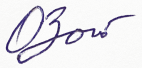 Заведующий кафедрой:Заведующий кафедрой:к.э.н., доцент В.А. Сенков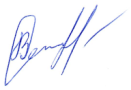 к.э.н., доцент В.А. Сенковк.э.н., доцент В.А. СенковКод и наименование компетенцииКод и наименование индикаторадостижения компетенцииПланируемые результаты обучения по дисциплине УК-2. Способен определять круг задач в рамках поставленной цели и выбирать оптимальные способы их решения, исходя из действующих правовых норм, имеющихся ресурсов и ограниченийИД-УК-2.3Определение имеющихся ресурсов и ограничений, действующих правовых норм в рамках поставленных задач- Использует источники получения информации при определении круга задач в рамках поставленной цели.- Выбирает оптимальные способы  решения задач в профессиональной деятельности с учетом использования действующей нормативно-правовой документации международных стандартов учета. - Определяет имеющиеся ресурсы и ограничения, действующие правовые нормы в рамках международных стандартов учета.- Принимает обоснованные экономические решения в областях учета и планирования отчетности финансовых организаций по МСФО.- Самостоятельно находит и анализирует международные стандарты учета и отчетности финансовых организаций, способы контролирования экономических и финансовых рисков. - Ориентируется в содержании основных понятий глоссария в части нормативно-правовой документации международных стандартов учета.- Выявляет и анализирует базовые положения международных стандартов по риск-менеджменту и смежным вопросам при использовании  принципов формирования финансовой отчетности на основе международных стандартов.УК-10.Способен принимать обоснованные экономические решения в различных областях жизнедеятельности
ИД-УК-10.2.Применение методов личного экономического и финансового планирования для достижения текущих и долгосрочных финансовых целей, использование финансовых инструментов для управления личными финансами (личным бюджетом), контролирование собственных экономических и финансовых рисков- Использует источники получения информации при определении круга задач в рамках поставленной цели.- Выбирает оптимальные способы  решения задач в профессиональной деятельности с учетом использования действующей нормативно-правовой документации международных стандартов учета. - Определяет имеющиеся ресурсы и ограничения, действующие правовые нормы в рамках международных стандартов учета.- Принимает обоснованные экономические решения в областях учета и планирования отчетности финансовых организаций по МСФО.- Самостоятельно находит и анализирует международные стандарты учета и отчетности финансовых организаций, способы контролирования экономических и финансовых рисков. - Ориентируется в содержании основных понятий глоссария в части нормативно-правовой документации международных стандартов учета.- Выявляет и анализирует базовые положения международных стандартов по риск-менеджменту и смежным вопросам при использовании  принципов формирования финансовой отчетности на основе международных стандартов.ПК-1.Способен к выработке мероприятий по воздействию на риск в разрезе отдельных видов и их экономическая оценкаИД-ПК-1.1Выявление базовых положений международных стандартов по риск-менеджменту и смежным вопросам; изучение методов и инструменты, применяемые для предупреждения рисков несоответствия законодательству Российской Федерации и регуляторным требованиям- Использует источники получения информации при определении круга задач в рамках поставленной цели.- Выбирает оптимальные способы  решения задач в профессиональной деятельности с учетом использования действующей нормативно-правовой документации международных стандартов учета. - Определяет имеющиеся ресурсы и ограничения, действующие правовые нормы в рамках международных стандартов учета.- Принимает обоснованные экономические решения в областях учета и планирования отчетности финансовых организаций по МСФО.- Самостоятельно находит и анализирует международные стандарты учета и отчетности финансовых организаций, способы контролирования экономических и финансовых рисков. - Ориентируется в содержании основных понятий глоссария в части нормативно-правовой документации международных стандартов учета.- Выявляет и анализирует базовые положения международных стандартов по риск-менеджменту и смежным вопросам при использовании  принципов формирования финансовой отчетности на основе международных стандартов.по очной форме обучения – 3з.е.108час. Структура и объем дисциплины Структура и объем дисциплины Структура и объем дисциплины Структура и объем дисциплины Структура и объем дисциплины Структура и объем дисциплины Структура и объем дисциплины Структура и объем дисциплины Структура и объем дисциплины Структура и объем дисциплиныОбъем дисциплины по семестрамформа промежуточной аттестациивсего, часКонтактная аудиторная работа, часКонтактная аудиторная работа, часКонтактная аудиторная работа, часКонтактная аудиторная работа, часСамостоятельная работа обучающегося, часСамостоятельная работа обучающегося, часСамостоятельная работа обучающегося, часОбъем дисциплины по семестрамформа промежуточной аттестациивсего, часлекции, часпрактические занятия, часлабораторные занятия, часпрактическая подготовка, часкурсовая работа/курсовой проектсамостоятельная работа обучающегося, часпромежуточная аттестация, час7 семестрзачет1081515---78-Всего:1081515---78-Планируемые (контролируемые) результаты освоения: код(ы) формируемой(ых) компетенции(й) и индикаторов достижения компетенцийНаименование разделов, тем;форма(ы) промежуточной аттестацииВиды учебной работыВиды учебной работыВиды учебной работыВиды учебной работыВиды учебной работыСамостоятельная работа, часСамостоятельная работа, часВиды и формы контрольных мероприятий, обеспечивающие по совокупности текущий контроль успеваемости;формы промежуточного контроля успеваемостиВиды и формы контрольных мероприятий, обеспечивающие по совокупности текущий контроль успеваемости;формы промежуточного контроля успеваемостиПланируемые (контролируемые) результаты освоения: код(ы) формируемой(ых) компетенции(й) и индикаторов достижения компетенцийНаименование разделов, тем;форма(ы) промежуточной аттестацииКонтактная работаКонтактная работаКонтактная работаКонтактная работаКонтактная работаСамостоятельная работа, часСамостоятельная работа, часВиды и формы контрольных мероприятий, обеспечивающие по совокупности текущий контроль успеваемости;формы промежуточного контроля успеваемостиВиды и формы контрольных мероприятий, обеспечивающие по совокупности текущий контроль успеваемости;формы промежуточного контроля успеваемостиПланируемые (контролируемые) результаты освоения: код(ы) формируемой(ых) компетенции(й) и индикаторов достижения компетенцийНаименование разделов, тем;форма(ы) промежуточной аттестацииЛекции, часПрактические занятия, часЛабораторные работы/ индивидуальные занятия, часПрактическая подготовка, часСедьмой семестрСедьмой семестрСедьмой семестрСедьмой семестрСедьмой семестрСедьмой семестрСедьмой семестрСедьмой семестрСедьмой семестрСедьмой семестрУК-2ИД-УК-2.3УК-10ИД-УК-10.2ПК-1ИД-ПК-1.1УК-2ИД-УК-2.3УК-10ИД-УК-10.2ПК-1ИД-ПК-1.1УК-2ИД-УК-2.3УК-10ИД-УК-10.2ПК-1ИД-ПК-1.1Тема 1.Роль, значение, история и принципы международных стандартов учета и финансовой отчетности (МСФО).4ххФормы текущего контроля:Контроль посещаемости.ТестированиеИндивидуальное домашнее заданиеФормы текущего контроля:Контроль посещаемости.ТестированиеИндивидуальное домашнее заданиеУК-2ИД-УК-2.3УК-10ИД-УК-10.2ПК-1ИД-ПК-1.1УК-2ИД-УК-2.3УК-10ИД-УК-10.2ПК-1ИД-ПК-1.1УК-2ИД-УК-2.3УК-10ИД-УК-10.2ПК-1ИД-ПК-1.1Тема 2.Организация, методология и концептуальные основы МСФО.4ххФормы текущего контроля:Контроль посещаемости.ТестированиеИндивидуальное домашнее заданиеФормы текущего контроля:Контроль посещаемости.ТестированиеИндивидуальное домашнее заданиеУК-2ИД-УК-2.3УК-10ИД-УК-10.2ПК-1ИД-ПК-1.1УК-2ИД-УК-2.3УК-10ИД-УК-10.2ПК-1ИД-ПК-1.1УК-2ИД-УК-2.3УК-10ИД-УК-10.2ПК-1ИД-ПК-1.1Тема 3.Структура и содержание стандартов учета и финансовой отчетности организации.4ххФормы текущего контроля:Контроль посещаемости.ТестированиеИндивидуальное домашнее заданиеФормы текущего контроля:Контроль посещаемости.ТестированиеИндивидуальное домашнее заданиеУК-2ИД-УК-2.3УК-10ИД-УК-10.2ПК-1ИД-ПК-1.1УК-2ИД-УК-2.3УК-10ИД-УК-10.2ПК-1ИД-ПК-1.1УК-2ИД-УК-2.3УК-10ИД-УК-10.2ПК-1ИД-ПК-1.1Тема 4. Учет финансовых результатов. Обзорная лекция.3ххФормы текущего контроля:Контроль посещаемости.ТестированиеИндивидуальное домашнее заданиеФормы текущего контроля:Контроль посещаемости.ТестированиеИндивидуальное домашнее заданиеУК-2ИД-УК-2.3УК-10ИД-УК-10.2ПК-1ИД-ПК-1.1УК-2ИД-УК-2.3УК-10ИД-УК-10.2ПК-1ИД-ПК-1.1УК-2ИД-УК-2.3УК-10ИД-УК-10.2ПК-1ИД-ПК-1.1Практическое занятие 1.Структура и содержание стандартов учета и финансовой отчетности.2ххФормы текущего контроля:Контроль посещаемости.ТестированиеИндивидуальное домашнее заданиеФормы текущего контроля:Контроль посещаемости.ТестированиеИндивидуальное домашнее заданиеУК-2ИД-УК-2.3УК-10ИД-УК-10.2ПК-1ИД-ПК-1.1УК-2ИД-УК-2.3УК-10ИД-УК-10.2ПК-1ИД-ПК-1.1УК-2ИД-УК-2.3УК-10ИД-УК-10.2ПК-1ИД-ПК-1.1Практическое занятие 2.Основные этапы и приемы МСФО.2ххФормы текущего контроля:Контроль посещаемости.ТестированиеИндивидуальное домашнее заданиеФормы текущего контроля:Контроль посещаемости.ТестированиеИндивидуальное домашнее заданиеУК-2ИД-УК-2.3УК-10ИД-УК-10.2ПК-1ИД-ПК-1.1УК-2ИД-УК-2.3УК-10ИД-УК-10.2ПК-1ИД-ПК-1.1УК-2ИД-УК-2.3УК-10ИД-УК-10.2ПК-1ИД-ПК-1.1Практическое занятие 3.Презентация ряда МСФО.2ххФормы текущего контроля:Контроль посещаемости.ТестированиеИндивидуальное домашнее заданиеФормы текущего контроля:Контроль посещаемости.ТестированиеИндивидуальное домашнее заданиеУК-2ИД-УК-2.3УК-10ИД-УК-10.2ПК-1ИД-ПК-1.1УК-2ИД-УК-2.3УК-10ИД-УК-10.2ПК-1ИД-ПК-1.1УК-2ИД-УК-2.3УК-10ИД-УК-10.2ПК-1ИД-ПК-1.1Практическое занятие 4.Сравнение учета на базе МСФО с российской системой учета.	2ххФормы текущего контроля:Контроль посещаемости.ТестированиеИндивидуальное домашнее заданиеФормы текущего контроля:Контроль посещаемости.ТестированиеИндивидуальное домашнее заданиеУК-2ИД-УК-2.3УК-10ИД-УК-10.2ПК-1ИД-ПК-1.1УК-2ИД-УК-2.3УК-10ИД-УК-10.2ПК-1ИД-ПК-1.1УК-2ИД-УК-2.3УК-10ИД-УК-10.2ПК-1ИД-ПК-1.1Практическое занятие 5.Составление баланса в финансовой отчетности.2ххФормы текущего контроля:Контроль посещаемости.ТестированиеИндивидуальное домашнее заданиеФормы текущего контроля:Контроль посещаемости.ТестированиеИндивидуальное домашнее заданиеУК-2ИД-УК-2.3УК-10ИД-УК-10.2ПК-1ИД-ПК-1.1УК-2ИД-УК-2.3УК-10ИД-УК-10.2ПК-1ИД-ПК-1.1УК-2ИД-УК-2.3УК-10ИД-УК-10.2ПК-1ИД-ПК-1.1Практическое занятие 6.Состав финансовой отчетности и порядок её формирования.2ххФормы текущего контроля:Контроль посещаемости.ТестированиеИндивидуальное домашнее заданиеФормы текущего контроля:Контроль посещаемости.ТестированиеИндивидуальное домашнее заданиеУК-2ИД-УК-2.3УК-10ИД-УК-10.2ПК-1ИД-ПК-1.1УК-2ИД-УК-2.3УК-10ИД-УК-10.2ПК-1ИД-ПК-1.1УК-2ИД-УК-2.3УК-10ИД-УК-10.2ПК-1ИД-ПК-1.1Практическое занятие 7.Раскрытие в финансовой отчетности дополнительной информации.2ххФормы текущего контроля:Контроль посещаемости.ТестированиеИндивидуальное домашнее заданиеФормы текущего контроля:Контроль посещаемости.ТестированиеИндивидуальное домашнее заданиеУК-2ИД-УК-2.3УК-10ИД-УК-10.2ПК-1ИД-ПК-1.1УК-2ИД-УК-2.3УК-10ИД-УК-10.2ПК-1ИД-ПК-1.1УК-2ИД-УК-2.3УК-10ИД-УК-10.2ПК-1ИД-ПК-1.1Практическое занятие 8.Обзорное практическое занятие.1ххФормы текущего контроля:Контроль посещаемости.ТестированиеИндивидуальное домашнее заданиеФормы текущего контроля:Контроль посещаемости.ТестированиеИндивидуальное домашнее заданиеУК-2ИД-УК-2.3УК-10ИД-УК-10.2ПК-1ИД-ПК-1.1УК-2ИД-УК-2.3УК-10ИД-УК-10.2ПК-1ИД-ПК-1.1УК-2ИД-УК-2.3УК-10ИД-УК-10.2ПК-1ИД-ПК-1.1ЗачетххххххФормы текущего контроля:Контроль посещаемости.ТестированиеИндивидуальное домашнее заданиеФормы текущего контроля:Контроль посещаемости.ТестированиеИндивидуальное домашнее заданиеУК-2ИД-УК-2.3УК-10ИД-УК-10.2ПК-1ИД-ПК-1.1УК-2ИД-УК-2.3УК-10ИД-УК-10.2ПК-1ИД-ПК-1.1УК-2ИД-УК-2.3УК-10ИД-УК-10.2ПК-1ИД-ПК-1.1ИТОГО за седьмой семестр1515хх7878Формы текущего контроля:Контроль посещаемости.ТестированиеИндивидуальное домашнее заданиеФормы текущего контроля:Контроль посещаемости.ТестированиеИндивидуальное домашнее заданиеУК-2ИД-УК-2.3УК-10ИД-УК-10.2ПК-1ИД-ПК-1.1УК-2ИД-УК-2.3УК-10ИД-УК-10.2ПК-1ИД-ПК-1.1УК-2ИД-УК-2.3УК-10ИД-УК-10.2ПК-1ИД-ПК-1.1ИТОГО за весь период1515хх7878Формы промежуточного контроля:зачет в устной форме по вопросамФормы промежуточного контроля:зачет в устной форме по вопросам№ ппНаименование раздела и темы дисциплиныСодержание раздела (темы)Тема 1Роль, значение, история и принципы международных стандартов учета и финансовой отчетности (МСФО). Роль и значение МСФО и гармонизация системы бухгалтерского учета. История создания МСФО. Этапы процесса трансформации финансовой отчетности. Особенности учета в США, Великобритании, Франции, Германии Составление финансовой отчетности. Стандартизация бухгалтерского учета. Международные стандарты учета и отчетности и принципы их классификации.Тема 2Организация, методология и концептуальные основы МСФО.Организация и методология разработки МСФО. Международные организации, занимающиеся вопросами унификации учета и МСФО. Перечень МСФО и ПКИ. Концептуальные основы МСФО и ее характеристики. Сравнение особенностей учета на базе МСФО с российской системой учета. Национальные учетные системы.Тема 3Структура и содержание стандартов учета и финансовой отчетности организации.Элементы финансовой отчетности. Учетная политика организации, ее сущность, значение и правила составления. Элементы, учетная политика, структура и содержание. Учет активов и обязательств.  Тема 4Учет финансовых результатов. Обзорная лекция.Стандарты, определяющие общие вопросы раскрытия информации.Учетный цикл. Стандарты, регулирующие организацию учета активов и обязательств организации. Стандарты, определяющие учет финансовых результатов деятельности организации. Раскрытие дополнительной информации.Практическое занятие 1Структура и содержание стандартов учета и финансовой отчетности.Особенности отражения хозяйственных операций Получение домашнего задания.Практическое занятие 2Основные этапы и приемы МСФО.Национальные учетные системы в США, Великобритании, Франции, Германии. Устный опрос.Практическое занятие 3Презентация ряда МСФО. Презентация примеров из МСФО. Презентация выполненного домашнего задания.Практическое занятие 4Сравнение учета на базе МСФО с российской системой учета.Рассмотрение заданий. Тестирование ТЗ1.Практическое занятие  5Составление баланса в финансовой отчетности.Пример составления баланса в финансовой отчетности по МСФО.Практическое занятие 6Состав финансовой отчетности и порядок её формирования.Пример формирования финансовой отчетности.Практическое занятие  7Раскрытие в финансовой отчетности дополнительной информации.Пример раскрытия в финансовой отчетности дополнительной информации.Практическое занятие  8Обзорное практическое занятие.Особенности отражения хозяйственных операций. Тестирование ТЗ2.№ ппНаименование раздела /темы дисциплины/, выносимые на самостоятельное изучениеЗадания для самостоятельной работыВиды и формы контрольных мероприятий(учитываются при проведении текущего контроля)Трудоемкость, часТема 1Сущность  экономической  терминологии, включаемой в междунвродные стандарты финансовой отчетности (МСФО)Самостоятельно повторить базовые понятия по бухгалтерскому учету и ознакомиться с глоссарием по МСФО.Подготовить краткие ответы на вопросы устных опросов.Устный опрос4использованиеЭО и ДОТиспользование ЭО и ДОТобъем, часвключение в учебный процесссмешанное обучениелекции15в соответствии с расписанием учебных занятий смешанное обучениепрактические занятия15в соответствии с расписанием учебных занятий Уровни сформированности компетенции(-й)Итоговое количество балловв 100-балльной системепо результатам текущей и промежуточной аттестацииОценка в пятибалльной системепо результатам текущей и промежуточной аттестацииПоказатели уровня сформированности Показатели уровня сформированности Показатели уровня сформированности Уровни сформированности компетенции(-й)Итоговое количество балловв 100-балльной системепо результатам текущей и промежуточной аттестацииОценка в пятибалльной системепо результатам текущей и промежуточной аттестацииуниверсальных компетенцийобщепрофессиональной компетенцийпрофессиональной(-ых)компетенции(-й)Уровни сформированности компетенции(-й)Итоговое количество балловв 100-балльной системепо результатам текущей и промежуточной аттестацииОценка в пятибалльной системепо результатам текущей и промежуточной аттестацииУК-2ИД-УК-2.3УК-10ИД-УК-10.2ПК-1ИД-ПК-1.1высокийотлично/зачтено (отлично)/зачтеноОбучающийся: анализирует и систематизирует изученный материал с обоснованием актуальности его использования в своей предметной области;применяет методы анализа и синтеза практических проблем, способы прогнозирования и оценки событий и явлений, умеет решать практические задачи вне стандартных ситуаций с учетом особенностей деловой и общей культуры различных социальных групп;демонстрирует системный подход при решении проблемных ситуаций в том числе, при социальном и профессиональном взаимодействии;показывает четкие системные знания и представления по дисциплине;дает развернутые, полные и верные ответы на вопросы, в том числе, дополнительныеОбучающийся:исчерпывающе и логически стройно излагает учебный материал, умеет связывать теорию с практикой, справляется с решением задач профессиональной направленности высокого уровня сложности, правильно обосновывает принятые решения;показывает способности в понимании, изложении и практическом использовании изученного материала;способен провести целостный анализ лекционного материала;свободно ориентируется в учебной и профессиональной литературе;дает развернутые, исчерпывающие, профессионально грамотные ответы на вопросы, в том числе, дополнительные.повышенныйхорошо/зачтено (хорошо)/зачтеноОбучающийся:обоснованно излагает, анализирует и систематизирует изученный материал, что предполагает комплексный характер анализа проблемы; выделяет междисциплинарные связи, распознает и выделяет элементы в системе знаний, применяет их к анализу практики;правильно применяет теоретические положения при решении практических задач профессиональной направленности разного уровня сложности, владеет необходимыми для этого навыками и приёмами;ответ отражает полное знание материала, с незначительными пробелами, допускает единичные негрубые ошибки.- Обучающийся:достаточно подробно, грамотно и по существу излагает изученный материал, приводит и раскрывает в тезисной форме основные понятия;допускает единичные негрубые ошибки;достаточно хорошо ориентируется в учебной и профессиональной литературе;ответ отражает знание теоретического и практического материала, не допуская существенных неточностейбазовыйудовлетворительно/зачтено (удовлетворительно)/зачтеноОбучающийся:испытывает серьёзные затруднения в применении теоретических положений при решении практических задач профессиональной направленности стандартного уровня сложности, не владеет необходимыми для этого навыками и приёмами;с трудом выстраивает социальное профессиональное и межкультурное взаимодействие;анализирует культурные события окружающей действительности, но не способен выработать стратегию действий для решения проблемных ситуаций;ответ отражает в целом сформированные, но содержащие незначительные пробелы знания, допускаются грубые ошибки.Обучающийся:демонстрирует теоретические знания основного учебного материала дисциплины в объеме, необходимом для дальнейшего освоения ОПОП;анализируя лекционный материал, с затруднениями прослеживает логику темообразования и тематического развития, опираясь на представления, сформированные внутренне;демонстрирует фрагментарные знания основной учебной литературы по дисциплине;ответ отражает знания на базовом уровне теоретического и практического материала в объеме, необходимом для дальнейшей учебы и предстоящей работы по профилю обучения.низкийнеудовлетворительно/не зачтеноОбучающийся:демонстрирует фрагментарные знания теоретического и практического материал, допускает грубые ошибки при его изложении на занятиях и в ходе промежуточной аттестации;испытывает серьёзные затруднения в применении теоретических положений при решении практических задач профессиональной направленности стандартного уровня сложности, не владеет необходимыми для этого навыками и приёмами;выполняет задания только по образцу и под руководством преподавателя;ответ отражает отсутствие знаний на базовом уровне теоретического и практического материала в объеме, необходимом для дальнейшей учебы.Обучающийся:демонстрирует фрагментарные знания теоретического и практического материал, допускает грубые ошибки при его изложении на занятиях и в ходе промежуточной аттестации;испытывает серьёзные затруднения в применении теоретических положений при решении практических задач профессиональной направленности стандартного уровня сложности, не владеет необходимыми для этого навыками и приёмами;выполняет задания только по образцу и под руководством преподавателя;ответ отражает отсутствие знаний на базовом уровне теоретического и практического материала в объеме, необходимом для дальнейшей учебы.Обучающийся:демонстрирует фрагментарные знания теоретического и практического материал, допускает грубые ошибки при его изложении на занятиях и в ходе промежуточной аттестации;испытывает серьёзные затруднения в применении теоретических положений при решении практических задач профессиональной направленности стандартного уровня сложности, не владеет необходимыми для этого навыками и приёмами;выполняет задания только по образцу и под руководством преподавателя;ответ отражает отсутствие знаний на базовом уровне теоретического и практического материала в объеме, необходимом для дальнейшей учебы.№ ппФормы текущего контроляПримеры типовых заданий1Тестирование по темам 1-2Тестовое задание №11. Международные стандарты учета и отчетности финансовых организаций в РФ регулируется системой нормативного  регулирования: а) одноуровневой  б) двухуровневойв) трехуровневойг) четырехуровневой2. В системе управления организацией Международные стандарты учета и отчетности финансовых организаций выполняет функции: а) контрольнуюб) раздельного отражения затрат на производство и капитальные вложенияв) информационнуюг) обеспечения сохранности имуществад) формирования достоверной информации3. Внешних пользователей МСФО интересует информация о: а) платежеспособностиб) финансовом положениив) прибыльностиг) размере чистых активовд) размещении ресурсове) себестоимости ж) налоговых платежах2Тестирование по темам 3-4Тестовое задание №21. Отчеты о проведенных мероприятиях по охране природы и отчеты о добавленной стоимости:a) неизменно отражаются в финансовой отчетностиb) не регламентируются МСФОc) при любых обстоятельствах формируются отдельно от финансовой отчетностиd) формируются в составе финансовой отчетности при исключительных обстоятельствах2. Уровень знаний исполнителя о хозяйственной активности фирмы и о системе ее бухучета изначально подразумевается:a) достаточнымb) необязательнымc) в обязательном порядке ограниченным рамками национальных стандартовd) обширным, всеохватывающим3. Учетная политика, идущая вразрез с МСФО, раскрывается путем:a) расшифровки сведений о применяемой учетной политикеb) разъясненийc) подготовки сопроводительной запискиd) без использования вышеуказанного3Индивидуальные домашние заданияПодготовить презентацию на основе исследованного МСФО.Задание 1: IAS 2 Запасы (Inventories)IFRS 13 Оценка справедливой стоимости (Fair Value Measurement)[8]Задание 2: IFRS 3 Объединения бизнеса (Business Combinations)IFRS 11 Совместная деятельность (Joint Arrangements)Задание 3: IFRS 9 Финансовые инструменты (Financial Instruments)IAS 18 Выручка (Revenue)Наименование оценочного средства (контрольно-оценочного мероприятия)Критерии оцениванияШкалы оцениванияШкалы оцениванияШкалы оцениванияНаименование оценочного средства (контрольно-оценочного мероприятия)Критерии оценивания100-балльная системаПятибалльная системаПятибалльная системаИндивидуальная домашняя работаРабота выполнена полностью. Нет ошибок в логических рассуждениях. Возможно наличие одной неточности или описки, не являющиеся следствием незнания или непонимания учебного материала. Обучающийся показал полный объем знаний, умений в освоении пройденных тем и применение их на практике.55Индивидуальная домашняя работаРабота выполнена полностью, но обоснований шагов решения недостаточно. Допущена одна ошибка или два-три недочета.44Индивидуальная домашняя работаДопущены более одной ошибки или более двух-трех недочетов.33Индивидуальная домашняя работаРабота выполнена не полностью. Допущены грубые ошибки. 22Индивидуальная домашняя работаРабота не выполнена.22ТестЗа выполнение каждого тестового задания испытуемому выставляются оценки в зависимости от процента правильных ответов: «2» - равно или менее 40%«3» - 41% - 64%«4» - 65% - 84%«5» - 85% - 100%585% - 100%ТестЗа выполнение каждого тестового задания испытуемому выставляются оценки в зависимости от процента правильных ответов: «2» - равно или менее 40%«3» - 41% - 64%«4» - 65% - 84%«5» - 85% - 100%465% - 84%ТестЗа выполнение каждого тестового задания испытуемому выставляются оценки в зависимости от процента правильных ответов: «2» - равно или менее 40%«3» - 41% - 64%«4» - 65% - 84%«5» - 85% - 100%341% - 64%ТестЗа выполнение каждого тестового задания испытуемому выставляются оценки в зависимости от процента правильных ответов: «2» - равно или менее 40%«3» - 41% - 64%«4» - 65% - 84%«5» - 85% - 100%240% и менее 40%Контрольная работаОбучающийся демонстрирует грамотное решение всех задач, использование правильных методов решения при незначительных погрешностях; 55Контрольная работаПродемонстрировано использование правильных методов при решении задач при наличии существенных ошибок в 1-2 из них; 44Контрольная работаОбучающийся использует верные методы решения, но правильные ответы в большинстве случаев (в том числе из-за арифметических ошибок) отсутствуют;33Контрольная работаОбучающимся использованы неверные методы решения, отсутствуют верные ответы.22Форма промежуточной аттестацииТиповые контрольные задания и иные материалыдля проведения промежуточной аттестации:Зачет: в устной форме по вопросамПредпосылки создания Международных стандартов финансовой отчетности.Цель создания Совета по международным стандартам финансовой отчетности.Задачи реформирования бухгалтерского учета в Российской Федерации.Этапы разработки, согласования и утверждения Международных стандартов финансовой отчетности.Качественные характеристики финансовой отчетности. Их экономический смысл.Элементы финансовой отчетности в разрезе форм финансовой отчетности, их содержание.Факторы, ограничивающие получение уместной и надежной информации.Критерии признание выручки.Методы оценки для измерения элементов финансовой отчетности.Структура и содержание отчета о финансовом положении.Форма промежуточной аттестацииКритерии оцениванияШкалы оцениванияШкалы оцениванияНаименование оценочного средстваКритерии оценивания100-балльная системаПятибалльная системаЗачет:устный опросОбучающийся знает основные определения, последователен в изложении материала, демонстрирует базовые знания дисциплины, владеет необходимыми умениями и навыками при выполнении практических заданий.зачтеноЗачет:устный опросОбучающийся не знает основных определений, непоследователен и сбивчив в изложении материала, не обладает определенной системой знаний по дисциплине, не в полной мере владеет необходимыми умениями и навыками при выполнении практических заданий.не зачтеноФорма контроля100-балльная система Пятибалльная системаТекущий контроль: - устный опрос2 – 5- тестирование2 – 5 - индивидуальная домашняя работа2 – 5Промежуточная аттестация зачет в устной форме по вопросамзачтеноне зачтеноИтого за семестрзачётзачтеноне зачтеноНаименование учебных аудиторий, лабораторий, мастерских, библиотек, спортзалов, помещений для хранения и профилактического обслуживания учебного оборудования и т.п.Оснащенность учебных аудиторий, лабораторий, мастерских, библиотек, спортивных залов, помещений для хранения и профилактического обслуживания учебного оборудования и т.п.119071, г. Москва, Малый Калужский переулок, дом 1, строение 2119071, г. Москва, Малый Калужский переулок, дом 1, строение 2аудитории для проведения занятий лекционного типакомплект учебной мебели, технические средства обучения, служащие для представления учебной информации большой аудитории: ноутбук;проектор;экранаудитории для проведения занятий семинарского типа, групповых и индивидуальных консультаций, текущего контроля и промежуточной аттестации, по практической подготовке, групповых и индивидуальных консультацийкомплект учебной мебели, технические средства обучения, служащие для представления учебной информации большой аудитории: ноутбук;проектор;экран;компьютерная техника;подключение к сети «Интернет»Помещения для самостоятельной работы обучающихсяОснащенность помещений для самостоятельной работы обучающихсячитальный зал библиотекикомпьютерная техника;подключение к сети «Интернет»Необходимое оборудованиеПараметрыТехнические требованияПерсональный компьютер/ ноутбук/планшет,камера,микрофон, динамики, доступ в сеть ИнтернетВеб-браузерВерсия программного обеспечения не ниже: Chrome 72, Opera 59, Firefox 66, Edge 79, Яндекс.Браузер 19.3Персональный компьютер/ ноутбук/планшет,камера,микрофон, динамики, доступ в сеть ИнтернетОперационная системаВерсия программного обеспечения не ниже: Windows 7, macOS 10.12 «Sierra», LinuxПерсональный компьютер/ ноутбук/планшет,камера,микрофон, динамики, доступ в сеть ИнтернетВеб-камера640х480, 15 кадров/сПерсональный компьютер/ ноутбук/планшет,камера,микрофон, динамики, доступ в сеть ИнтернетМикрофонлюбойПерсональный компьютер/ ноутбук/планшет,камера,микрофон, динамики, доступ в сеть ИнтернетДинамики (колонки или наушники)любыеПерсональный компьютер/ ноутбук/планшет,камера,микрофон, динамики, доступ в сеть ИнтернетСеть (интернет)Постоянная скорость не менее 192 кБит/с№ п/пАвтор(ы)Наименование изданияВид издания (учебник, УП, МП и др.)ИздательствоГодизданияАдрес сайта ЭБСили электронного ресурса (заполняется для изданий в электронном виде)Количество экземпляров в библиотеке Университета10.1 Основная литература, в том числе электронные издания10.1 Основная литература, в том числе электронные издания10.1 Основная литература, в том числе электронные издания10.1 Основная литература, в том числе электронные издания10.1 Основная литература, в том числе электронные издания10.1 Основная литература, в том числе электронные издания10.1 Основная литература, в том числе электронные издания10.1 Основная литература, в том числе электронные издания1Вахрушина М.А., Суйц В.П.Международные стандарты финансовой отчетности и аудитаУчебникМ.: НИЦ ИНФРА-М,  447 с.2021https://znanium.com/catalog/document?id=378334-2Кондраков Н. П.Международные стандарты учета и отчетности финансовых организаций (финансовый и управленческий) УчебникМ.: ИНФРА-М2020https://znanium.com/catalog/product/104383213Гетьман В.Г. Международные стандарты финансовой отчетности Учебник - 3-е изд., перераб. и доп. М.: ИНФРА-М. - 624 с. - (Высшее образование). 2018www.dx.doi.org/10.12737/textbook_594a424e8384d9.09639346. - Режим доступа: http://znanium.com/catalog/product/765758-4Бабаев Ю.А., Петров А.М. Международные стандарты финансовой отчетности (МСФО) УчебникМ.: Вузовский учебник: ИНФРА-М. - 398 с.2018Режим доступа: http://znanium.com/catalog/product/966367-10.2 Дополнительная литература, в том числе электронные издания 10.2 Дополнительная литература, в том числе электронные издания 10.2 Дополнительная литература, в том числе электронные издания 10.2 Дополнительная литература, в том числе электронные издания 10.2 Дополнительная литература, в том числе электронные издания 10.2 Дополнительная литература, в том числе электронные издания 10.2 Дополнительная литература, в том числе электронные издания 10.2 Дополнительная литература, в том числе электронные издания 1Кондраков Н.П. Международные стандарты учета и отчетности финансовых организаций УчебникМ.: ИНФРА-М20062007200920112012201320142015--http://znanium.com/catalog/product/190984http://znanium.com/catalog/product/322572-http://znanium.com/catalog/product/390406http://znanium.com/catalog/product/432376http://znanium.com/catalog/product/48993848456541-2Кудряшов В.В. Международные финансовые стандарты в зарубежной доктрине международного финансового права   Монография М.: ИНФРА-М, - 249 с. - (Научная мысль).2018www.dx.doi.org/10.12737/monography_5a71e6a4521da6.27726947. - Режим доступа: http://znanium.com/catalog/product/952096-10.3 Методические материалы (указания, рекомендации по освоению дисциплины, авторов РГУ им. А. Н. Косыгина)10.3 Методические материалы (указания, рекомендации по освоению дисциплины, авторов РГУ им. А. Н. Косыгина)10.3 Методические материалы (указания, рекомендации по освоению дисциплины, авторов РГУ им. А. Н. Косыгина)10.3 Методические материалы (указания, рекомендации по освоению дисциплины, авторов РГУ им. А. Н. Косыгина)10.3 Методические материалы (указания, рекомендации по освоению дисциплины, авторов РГУ им. А. Н. Косыгина)10.3 Методические материалы (указания, рекомендации по освоению дисциплины, авторов РГУ им. А. Н. Косыгина)10.3 Методические материалы (указания, рекомендации по освоению дисциплины, авторов РГУ им. А. Н. Косыгина)10.3 Методические материалы (указания, рекомендации по освоению дисциплины, авторов РГУ им. А. Н. Косыгина)1Зотикова О.Н., Ковалева О.Н.Бухгалтерский учет и анализ. Часть 1Учебное пособиеМ.: МГТУ, 52 с.2014https://znanium.com/read?id=1956972Зотикова О.Н.Международные стандарты учета и финансовой отчетностиМетодическиеуказанияМ.: МГУДТ, 16 с.2014https://znanium.com/catalog/product/791875Локальная сеть университета5 – в библиотеке;16 – на кафедре№ ппЭлектронные учебные издания, электронные образовательные ресурсыЭБС «Лань» http://www.e.lanbook.com/«Znanium.com» научно-издательского центра «Инфра-М»http://znanium.com/ Электронные издания «РГУ им. А.Н. Косыгина» на платформе ЭБС «Znanium.com» http://znanium.com/ЭБС «ИВИС» http://dlib.eastview.com/Профессиональные базы данных, информационные справочные системыScopus https://www.scopus.com (международная универсальная реферативная база данных, индексирующая более 21 тыс. наименований научно-технических, гуманитарных и медицинских журналов, материалов конференций примерно 5000 международных издательств);Scopus http://www. Scopus.com/Научная электронная библиотека еLIBRARY.RU https://elibrary.ru (крупнейший российский информационный портал в области науки, технологии, медицины и образования);ИСС КонсультантПлюс  http://www.consultant.ru/Информационно-правовой портал Гарант.ру https://www.garant.ruСистема ГлавБух https://www.1gl.ru/Минфин РФ https://minfin.gov.ru/ru/№п/пПрограммное обеспечениеРеквизиты подтверждающего документа/ Свободно распространяемоеWindows 10 Pro, MS Office 2019  контракт 85-ЭА-44-20 от 28.12.2020Adobe Creative Cloud for enterprise All Apps ALL Multiple Platforms Multi European Languages Enterprise Licensing Subscription Newконтракт № 60-ЭА-44-21 от 10.12.2021Mathcad Education - University Edition Subscriptionконтракт № 60-ЭА-44-21 от 10.12.2021Mathematica Standard Bundled List Price with Serviceконтракт № 60-ЭА-44-21 от 10.12.2021Network Server Standard  Bundled List Price with Serviceконтракт № 60-ЭА-44-21 от 10.12.2021Office Pro Plus 2021 Russian OLV NL Acad AP LTSCконтракт № 60-ЭА-44-21 от 10.12.2021Microsoft Windows 11 Proконтракт № 60-ЭА-44-21 от 10.12.2021Альт-Финансыконтракт № 17-ЭА-44-19 от 14.05.2019Альт-Инвест контракт № 17-ЭА-44-19 от 14.05.2019Программа для подготовки тестов Indigoконтракт № 17-ЭА-44-19 от 14.05.2019№ ппгод обновления РПДхарактер изменений/обновлений с указанием разделаномер протокола и дата заседания кафедры